Αριθ.Πρωτ. -59-				ΘΕΣΣΑΛΟΝΙΚΗ :29/04/2021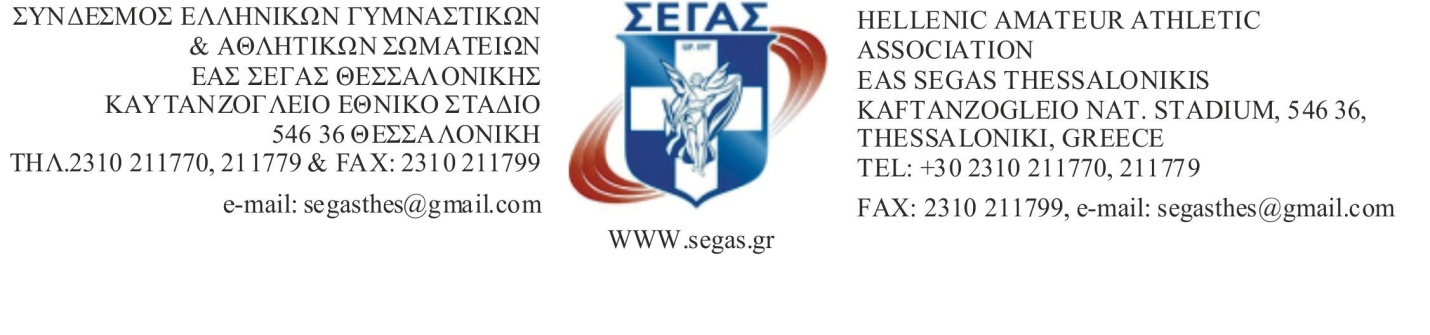 Η  Ε.Α.Σ. Σ.Ε.Γ.Α.Σ. Θεσσαλονίκης  προκηρύσσει και διοργανώνει το Διασυλλογικό Πρωτάθλημα Στίβου  Ανδρών – Γυναικών  και Συνθέτων Αγωνισμάτων Κ16 μεταξύ των σωματείων της ΕΑΣ ΣΕΓΑΣ ΘΕΣΣΑΛΟΝΙΚΗΣ  , σύμφωνα με τους παρακάτω όρους:Το διασυλλογικό πρωτάθλημα αποτελεί πρόκριση και συνέχεια για το Πανελλήνιο πρωτάθλημα. Η πρόκριση και συνέχεια αφορά όλα ανεξαιρέτως τα αγωνίσματα ανεξάρτητα από τις προδιαγραφές διεξαγωγής τους (αποστάσεις-βάρη οργάνων-ύψη εμποδίων)1. ΗΜΕΡΟΜΗΝΙΑ :  ΣΑΒΒΑΤΟ 8 & ΚΥΡΙΑΚΗ 9   ΜΑΪΟΥ 2021   2.ΤΟΠΟΣ ΔΙΕΞΑΓΩΓΗΣ : Εθνικό Καυτανζόγλειο Στάδιο Θεσσαλονίκης3.ΗΛΙΚΙΕΣ : δικαίωμα συμμετοχής στο πρωτάθλημα έχουν οι αθλητές-τριες4. ΔΙΚΑΙΩΜΑ ΣΥΜΜΕΤΟΧΗΣ  ΣΤΟΥΣ ΑΓΩΝΕΣ   Στους αγώνες έχουν δικαίωμα συμμετοχής οι αθλητές και οι αθλήτριες που είναι εγγεγραμμένοι, σύμφωνα με όσα ορίζονται στην τελευταία υπουργική απόφαση <<περί εγγραφής αθλητών>>, σε σωματεία-μέλη του ΣΕΓΑΣ. Για να μειωθούν οι μετακινήσεις και τα έξοδα μετακίνησης των σωματείων, οι αθλητές-τριες που διαμένουν σε διαφορετική πόλη από την έδρα του σωματείου τους θα μπορούν, εάν το επιθυμούν να συμμετέχουν στον πλησιέστερο όμιλο με τον αποδεδειγμένο τρόπο διαμονής τους και μετά από αίτημα του σωματείου τους προς τον ΣΕΓΑΣ. Σε κάθε περίπτωση οι αθλητές-τριες δηλώνουν συμμετοχή και αγωνίζονται σε ΕΝΑΝ μόνο όμιλο.Τα σωματεία έχουν δικαίωμα να συμμετέχουν με απεριόριστο αριθμό αθλητών-τριών σε κάθε αγώνισμα και με μια ομάδα σε κάθε σκυταλοδρομία. Στους διασυλλογικούς αγώνες δεν επιτρέπεται η συμμετοχή αθλητών-τριών από άλλη κατηγορία, ούτε η συμμετοχή εκτός συναγωνισμού, σε καμία περίπτωση και για κανένα λόγο.5.  ΑΓΩΝΙΣΜΑΤΑ: ΑΝΔΡΩΝ:ΔΡΟΜΟΙ :100μ. – 200μ. – 400μ. – 800μ. - 1.500μ. - 5.000μ. -  3.000μ. με Φυσικά Εμπόδια – 110μ με Εμπόδια -  400μ.  με Εμπόδια  -  4Χ100μ. - 4X400μ. ΑΛΜΑΤΑ : Άλμα σε Ύψος – Άλμα Επί Κοντώ – Άλμα σε Μήκος – Άλμα Τριπλούν ΡΙΨΕΙΣ :Σφαιροβολία -  Δισκοβολία -  Σφυροβολία – ΑκοντισμόςΒΑΔΗΝ: 10.000 μ.        	ΓΥΝΑΙΚΩΝ: ΔΡΟΜΟΙ :100μ. – 200μ. – 400μ. -  800μ. - 1.500μ. – 5.000μ – 3.000μ. με Φυσικά  Εμπόδια - 100μ. με Εμπόδια  – 400μ. με Εμπόδια - 4Χ100μ. - 4Χ400μ.ΑΛΜΑΤΑ :Άλμα σε Ύψος – Άλμα Επί Κοντώ – Άλμα σε Μήκος – Άλμα Τριπλούν ΡΙΨΕΙΣ :Σφαιροβολία -  Δισκοβολία -  Σφυροβολία – ΑκοντισμόςΒΑΔΗΝ: 10.000μ.          Το 2021 αφού οι αγώνες διεξάγονται σε ένα Σαββατοκύριακο δεν θα διεξαχθούν προκριματικοί αγώνες στα 100μ -200μ.                                                                      6.  ΔΙΚΑΙΩΜΑ ΣΥΜΜΕΤΟΧΗΣ:α) ΑΝΔΡΩΝ – ΓΥΝΑΙΚΩΝ  και  Κ23  (2001 & Μεγαλύτεροι – ρες):- 2  Ατομικά και  1  Σκυταλοδρομία  ή  2  Σκυταλοδρομίες  και 1 Ατομικό.β)  Κ20 (2002 – 2003):    2 Αγωνίσματα.γ) Κ18 (2004 – 2005):     2 Αγωνίσματα από τα παρακάτω:	ΣΗΜΕΙΩΣΗ:  Οι αθλητές – αθλήτριες της κατηγορίας Κ18  που γεννήθηκαν το 2004, μπορούν να συμμετέχουν ή στα 5.000 ή στα 3.000 Φ.Ε. και ως δεύτερο αγώνισμα να επιλέξουν ένα άλλο  αγώνισμα από τα παραπάνω.  6. ΟΡΓΑΝΑ ΡΙΨΕΩΝ-ΥΨΗ-ΑΠΟΣΤΑΣΕΙΣ ΕΜΠΟΔΙΩΝ ΟΡΓΑΝΑ ΡΙΨΕΩΝ-ΒΑΡΗ ΟΡΓΑΝΩΝΥΨΗ - ΑΠΟΣΤΑΣΕΙΣ ΕΜΠΟΔΙΩΝΔΙΑΔΟΧΙΚΑ ΥΨΗ ΑΛΜΑΤΩΝ        ■ ΑΛΜΑ ΣΕ ΥΨΟΣ        ■ ΑΛΜΑ ΕΠΙ ΚΟΝΤΩ7 . ΔΗΛΩΣΕΙΣ ΣΥΜΜΕΤΟΧΗΣΓια την συμμετοχή στους αγώνες απαιτείται η υποβολή δήλωσης συμμετοχής με την οποία το σωματείο δηλώνει ανεπιφύλακτα ότι αποδέχεται τους όρους της προκήρυξης του διασυλλογικού πρωταθλήματος Α/Γ και την εφαρμογή των κανονισμών του ΣΕΓΑΣ. Δήλωση συμμετοχής προς το ΣΕΓΑΣ στέλνουν σωματεία άλλης ΕΑΣ, όταν ένας ή περισσότεροι αθλητές-τριες τους θα αγωνισθούν σε διαφορετικό όμιλο λόγω της αποδεδειγμένης διαμονής τους πλησιέστερα στην πόλη διεξαγωγής των αγώνων άλλου νομού. Μετά την έγκριση η συγκεκριμένη δήλωση θα προωθείται στην αντίστοιχη διοργανώτρια ΕΑΣΟι Δηλώσεις Συμμετοχής των αθλητών-τριών θα υποβάλλονται το αργότερο μέχρι την ΤΕΤΑΡΤΗ 5 ΜΑΙΟΥ 2021 και ώρα  12.00   ηλεκτρονικά στο ειδικό συνημμένο έντυπο της προκήρυξης στη διεύθυνση  segasthes@gmail.com.Μετά την παρέλευση  της προθεσμίας αυτής ΔΕΝ θα επιτραπεί καμία αλλαγή για κανέναν λόγο . Οι αθλητές-τριες πρέπει να οριστικοποιούν την συμμετοχή τους με αυτοπρόσωπη παρουσία στην Γραμματεία των αγώνων  45' πριν την διεξαγωγή του αγωνίσματός τους, με επίδειξη του ατομικού δελτίου αθλητικής ιδιότητας και την κάρτα υγείας σφραγισμένη από γιατρό  όπως αναφέρεται παρακάτω στο άρθρο 13 περί πιστοποίησης της υγείας . Σε αντίθετη περίπτωση ΔΕΝ ΘΑ ΓΙΝΕΙ ΔΕΚΤΗ Η ΣΥΜΜΕΤΟΧΗ των αθλητών-τριών του σωματείου. 	 Στις δηλώσεις συμμετοχής των συλλόγων προς τους οργανωτές , πρέπει να αναφέρεται το ΟΝΟΜΑΤΕΠΩΝΥΜΟ των αθλητών-τριών , το ΕΤΟΣ ΓΕΝΝΗΣΗΣ , ο ΑΡΙΘΜΟΣ ΔΕΛΤΙΟΥ ΕΓΓΡΑΦΗΣ στον ΣΕΓΑΣ καθώς και το ονοματεπώνυμο του προπονητή.ΣΗΜΕΙΩΣΗ: Ειδικά για τα αγωνίσματα των ΣΚΥΤΑΛΟΔΡΟΜΙΩΝ   τα σωματεία που προγραμματίζουν να συμμετέχουν, μπορούν να δηλώσουν το ανώτερο μέχρι 8 αθλητές-τριες για κάθε σκυταλοδρομίαΆθλητές-τριες που δεν είναι δηλωμένοι στα αγωνίσματα των σκυταλοδρομιών, δεν μπορούν σε καμμία περίπτωση να συμμετέχουν σε αυτά.Για διευκόλυνση των σωματείων σε κάθε περίπτωση, η δήλωση των αθλητών-τριών για τα αγωνίσματα των σκυταλοδρομιών μπορεί να είναι ΕΠΙΠΛΕΟΝ του συνολικού αριθμού των αγωνισμάτων που έχει δικαίωμα συμμετοχής ο κάθε αθλητής-τρια( π.χ ένας αθλητής με έτος γέννησης 2002 μπορεί να δηλωθεί σε δύο αγωνίσματα και επιπλέον σε μία ή δύο σκυταλοδρομίες και τελικά να επιλέξει να αγωνισθεί συνολικά σε δύο αγωνίσματα. Σε καμμία περίπτωση δεν μπορεί να δηλωθεί σε τρία ατομικά αγωνίσματα)  	Τις δηλώσεις πρέπει να υπογράφουν ο Πρόεδρος και ο  Γενικός Γραμματέας του σωματείου.8. ΒΑΘΜΟΛΟΓΙΑ ΑΘΛΗΤΩΝ ΚΑΙ ΣΩΜΑΤΕΙΩΝ  ΤΟΥ ΙΔΙΟΥ ΟΜΙΛΟΥΓια κάθε μία από τις δύο κατηγορίες των αγώνων (Ανδρών – Γυναικών), θα ισχύει χωριστή βαθμολογία  για τους αθλητές – αθλήτριες και τα σωματεία που ανήκουν στον ίδιο ομίλο. 	Θα βαθμολογούνται με τη σταθερή βαθμολογία οι αθλητές – αθλήτριες και οι ομάδες σκυταλοδρομίας, που θα πετύχουν τα αντίστοιχα όρια βαθμολόγησης (πίνακες 3 - 4) και θα καταταγούν στις 16 πρώτες θέσεις της κατάταξης κάθε αγωνίσματος σε κάθε όμιλο.    Ατομικά αγωνίσματα:        13 – 11- 10 – 9 - 8 – 7 – 6 – 5 – 4 – 3 – 2 – 1 – 1 – 1 – 1 – 1  Σκυταλοδρομίες:         26 – 22 - 20 – 18 - 16 – 14 – 12 – 10 – 8 – 6 – 4 – 2 – 2 – 2 – 2 - 2	Επιπλέον κάθε αθλητής – αθλήτρια ή ομάδα σκυταλοδρομίας που πετυχαίνει το όριο βαθμολόγησης και κατατάσσεται μετά τη 16η θέση θα παίρνει 1 βαθμό στα ατομικά αγωνίσματα και 2  βαθμούς στις σκυταλοδρομίες.9.  ΕΞΟΔΑ ΜΕΤΑΚΙΝΗΣΗΣΈξοδα μετακίνησης στους διασυλλογικούς αγώνες 2021 δεν θα δοθούν, αφού, αφ’ ενός μεν λόγω της αύξησης του αριθμού των ομίλων έχουν μειωθεί σημαντικά οι μετακινήσεις των σωματείων, αφ’ ετέρου δε  οι διαθέσιμοι πόροι της ομοσπονδίας μας θα διατεθούν για την κάλυψη εξόδων μετακίνησης των σωματείων στα πανελλήνια πρωταθλήματα.Στις περιπτώσεις υποχρεωτικών διανυκτερεύσεων και ακτοπλοϊκών εισιτηρίων, πιθανή κάλυψη περιορισμένων εξόδων θα εξετάζεται κατά περίπτωση.10. ΚΑΝΟΝΙΣΜΟΙ:Στους αγώνες θα ισχύσουν οι κανονισμοί στίβου 2020-2021  11. ΕΠΑΘΛΑ	Σύμφωνα με όσα αναφέρονται για τις απονομές επάθλων, στο υγειονομικό πρωτόκολλο που έχει εγκριθεί από την επιστημονική υγειονομική επιτροπή της Γ.Γ.Α. και ισχύει την περίοδο διεξαγωγής των αγώνων.12.ΚΥΡΩΣΕΙΣ-ΑΡΝΗΤΙΚΗ ΒΑΘΜΟΛΟΓΙΑ :Η επιτροπή ελέγχου και σωστής διεξαγωγής των διασυλλογικών αγώνων  αποτελείται από υπηρεσιακά μέλη της επιτροπής ανάπτυξης και της στατιστικής υπηρεσίας, με πρόεδρο ένα μέλος του Δ.Σ.   Έτσι, εκτός των ακυρώσεων που μπορεί να γίνουν κατά τη διάρκεια των αγώνων για διάφορους λόγους ( π.χ. αντικανονική συμμετοχή, κ.λ.π. με βάση την ειδική ή την κεντρική προκήρυξη), θα γίνεται έλεγχος και μετά το πέρας των αγώνων, από την επιτροπή ελέγχου.Οι κυρώσεις που θα επιβάλλονται είναι:Ο αθλητής – τρια, θα τιμωρείται με ένα (1) χρόνο αποκλεισμό από όλες τις διοργανώσεις.Ειδικά σε περίπτωση ΠΛΑΣΤΟΠΡΟΣΩΠΙΑΣ - ΠΑΡΑΠΟΙΗΣΗΣ ΤΩΝ ΣΤΟΙΧΕΙΩΝ  ΜΕ ΤΑ ΟΠΟΙΑ ΔΗΛΩΝΕΤΑΙ Ο ΑΘΛΗΤΗΣ – ΤΡΙΑ,  θα ισχύουν όλα όσα αναφέρονται στην παραπάνω παράγραφο και επιπλέον θα αφαιρούνται ΕΚΑΤΟ (100) βαθμοί, από το σύνολο των βαθμών των διασυλλογικών αγώνων του σωματείου.ΠΡΟΣΟΧΗΜετά το τέλος των αγώνων οι διοργανώτριες Ε.Α.Σ. υποχρεούνται, εάν υπάρχουν ακυρώσεις, να ενημερώσουν το Σ.Ε.Γ.Α.Σ. για να επιβληθούν οι προβλεπόμενες κυρώσεις. 13. ΠΙΣΤΟΠΟΙΗΣΗ ΥΓΕΙΑΣ  ΑΘΛΗΤΩΝ – ΑΘΛΗΤΡΙΩΝ ΚΑΙ ΙΑΤΡΙΚΗ ΚΑΛΥΨΗ:	Α) Με φροντίδα και ευθύνη των συλλόγων τους οι αθλητές –τριες πρέπει να έχουν εξετασθεί ιατρικώς πριν από τους αγώνες.	Η πιστοποίηση της υγείας των αθλητών - αθλητριών στην κάρτα υγείας αθλητή είναι υποχρεωτική και αποτελεί προϋπόθεση για τη συμμετοχή τους σε προπονήσεις και αγώνες.  	Οι υπεύθυνοι της αίθουσας κλήσης θα ελέγχουν τα αθλητικά δελτία  και τις κάρτες υγείας των αθλητών - αθλητριών και θα καταχωρούν στα πινάκια ΜΟΝΟ τους αθλητές – αθλήτριες των οποίων η κάρτα υγείας αθλητή είναι θεωρημένη σύμφωνα  με την ισχύουσα νομοθεσία. 		ΣΕ ΔΙΑΦΟΡΕΤΙΚΗ ΠΕΡΙΠΤΩΣΗ ΔΕΝ ΘΑ ΤΟΥΣ ΕΠΙΤΡΕΠΕΤΑΙ ΝΑ ΣΥΜΜΕΤΕΧΟΥΝ.		Β)  Οι οργανώτριες Ε.Α.Σ. είναι υποχρεωμένες να διασφαλίσουν με κάθε τρόπο την παροχή ιατρικής φροντίδας κατά την διάρκεια των αγώνων. Γι’ αυτό πέρα από την παρουσία γιατρού θα πρέπει να γίνουν όλες οι απαραίτητες ενέργειες ώστε να εξασφαλιστεί, όπου είναι δυνατόν, η παρουσία ασθενοφόρου καθ’ όλη την διάρκεια διεξαγωγής των αγωνισμάτων.	     Γ) Επίσης, σε σχέση με την πρόληψη για την μετάδοση του COVID – 19,  πρέπει σε κάθε περίπτωση να τηρούνται τα υγειονομικά πρωτόκολλα του Ε.Ο.Δ.Υ. και ειδικότερα τα αντίστοιχα πρωτοκόλλα που ισχύουν για την διεξαγωγή αγώνων στίβου, με τις οποιεσδήποτε τροποποιήσεις που θα ισχύουν μέχρι την ημερομηνία διεξαγωγής των αγώνων. 14. ΔΙΑΔΙΚΑΣΙΑ  ΠΡΟΚΡΙΣΗΣ  ΚΑΙ  ΣΥΜΜΕΤΟΧΗΣΣΤΑ ΠΑΝΕΛΛΗΝΙΑ  ΠΡΩΤΑΘΛΗΜΑΤΑ Α- Γ & Κ23 (ΕΝΙΑΙΟ ΟΡΓΑΝΩΤΙΚΟ ),  Κ20 & Κ18:   Οι διασυλλογικοί αγώνες Ανδρών - Γυναικών αποτελούν αγώνες πρόκρισης για τα πανελλήνια πρωταθλήματα:- α)  Ανδρών – Γυναικών & Κ23, τα οποία θα διεξαχθούν σε ένα ενιαίο οργανωτικό και - β)  Κ20  *- γ)  Κ18 * (2004 – 2005, για συγκεκριμένα αγωνίσματα)Από τους διασυλλογικούς αγώνες όλων των ομίλων, θα προκριθούν για τα  παραπάνω πανελλήνια πρωταθλήματα Α-Γ, Κ23 & Κ20, οι αθλητές – αθλήτριες με τις καλύτερες επιδόσεις και σύμφωνα με όσα αναφέρονται παρακάτω:● Α) Στα αγωνίσματα δρόμων: 100 – 200– 100 Εμπ. – 110 Εμπ, θα προκρίνονται:   ► 1) Συνολικά και για τα δύο πανελλήνια πρωταθλήματα μαζί Α-Γ & Κ23, θα προκρίνονται οι 20 αθλητές – αθλήτριες με τις καλύτερες επιδόσεις. Απαραίτητη προϋπόθεση είναι ότι, από τη συνολική κατάταξη των 20 αθλητών – τριών, θα προκρίνονται τουλάχιστον 3  αθλητές – τριες  της κατηγορίας Κ23.π.χ. Σε ένα αγώνισμα προκρίνονται 16 αθλητές της κατηγορίας Α-Γ (1998 & μεγαλύτεροι) και 4 αθλητές της κατηγορίας Κ23 (1999 – 2004), τότε η κατάταξη πρόκρισης παραμένει ως έχει: 16 + 4 = 20.Εάν όμως σε ένα άλλο αγώνισμα σύμφωνα με την αρχική κατάταξη των αθλητών με τις 20 καλύτερες επιδόσεις, έχουμε 19 αθλητές της κατηγορίας Ανδρών (1998 & μεγαλύτεροι) και 1 μόνο αθλητή της κατηγορίας Κ23 (1999 – 2004), τότε σε αυτή την περίπτωση θα τροποποιείται η αρχική κατάταξη πρόκρισης και θα προκρίνονται οι 17 πρώτοι αθλητές της κατηγορίας Ανδρών και οι 3 αθλητές με τις καλύτερες επιδόσεις της κατηγορίας Κ23:  17  + 3 = 20. Σε κάθε περίπτωση στους 20 αθλητές – τριες που θα συμμετέχουν σε κάθε ατομικό αγώνισμα από τα παραπάνω,  θα πρέπει να είναι τουλάχιστον 3 αθλητές – τριες της κατηγορίας Κ23.► 2) Για το πανελλήνιο πρωτάθλημα Κ20, θα προκρίνονται οι 28 αθλητές – αθλήτριες (2002 – 2005), με τις καλύτερες επιδόσεις.  Η τελική επιλογή των 28 αθλητών – αθλητριών για το Κ20, θα ολοκληρωθεί αφού ληφθούν υπόψη και τα αποτελέσματα των διασυλλογικών αγώνων Κ18, στα παραπάνω αγωνίσματα  που έχουν τις ίδιες ακριβώς προϋποθέσεις  διεξαγωγής, μεταξύ των δύο κατηγοριών Κ20 και Κ183α) Επιπλέον των 20 αθλητών – αθλητριών για τα πανελλήνια πρωταθλήματα Α-Γ & Κ23, στα παραπάνω αγωνίσματα, στους  ομίλους όπου έχει καταγραφεί επίσημη ένδειξη ανεμομέτρου με αντίθετο άνεμο πέραν των – 2,0  (-2,1,   - 2,2 – 2,3….), οι 4 αθλητές – αθλήτριες με τις καλύτερες επιδόσεις (με αντίθετο άνεμο)  και οι οποίοι δεν συμπεριλαμβάνονται αρχικά στις 20 καλύτερες επιδόσεις από όλους τους ομίλους, θα προκρίνονται για να συμμετέχουν στα πανελλήνια πρωταθλήματα  (20 + 4 = 24 αθλητές - αθλήτριες).Θα διεξάγεται πρώτα προκριματικός (με το σύνολο των προκριθέντων αθλητών – τριών), από τον οποίο θα προκρίνονται οι  8 αθλητές - αθλήτριες για έναν τελικό.Σε περίπτωση που δεν συμμετέχουν, για οποιονδήποτε λόγο, κάποιοι από τους παραπάνω 4 αθλητές - αθλήτριες, αυτοί θα αντικαθίστανται από τη γενική κατάταξη των αθλητών μέχρι και την 24η θέση. Δηλαδή  εάν δεν συμμετέχει ένας από τους 4 αθλητές με αντίθετο άνεμο, αυτός θα αντικαθίσταται από τον 21ο αθλητή της γενικής λίστας.3β) Το αντίστοιχο θα ισχύει για το πανελλήνιο πρωτάθλημα Κ20 (28 + 4 αθλητές με αντίθετο άνεμο = 32 αθλητές - αθλήτριες)● Β) Στα αγωνίσματα δρόμων 400 και 400 Εμπ, θα προκρίνονται: ► 1) Συνολικά και για τα δύο πανελλήνια πρωταθλήματα μαζί Α-Γ & Κ23, θα προκρίνονται οι 24 αθλητές – αθλήτριες  με τις καλύτερες επιδόσεις. Απαραίτητη προϋπόθεση είναι ότι, από τη συνολική κατάταξη των 24 αθλητών – τριών, θα προκρίνονται τουλάχιστον 3  αθλητές – τριες  της κατηγορίας Κ23.π.χ. Σε ένα αγώνισμα προκρίνονται 20 αθλητές της κατηγορίας Α-Γ (1998 & μεγαλύτεροι) και 4 αθλητές της κατηγορίας Κ23 (1999 – 2004), τότε η κατάταξη πρόκρισης παραμένει ως έχει: 20 + 4 = 24.Εάν όμως σε ένα άλλο αγώνισμα σύμφωνα με την αρχική κατάταξη των αθλητών με τις 24 καλύτερες επιδόσεις, έχουμε 23 αθλητές της κατηγορίας Ανδρών (1998 & μεγαλύτεροι) και 1 μόνο αθλητή της κατηγορίας Κ23 (1999 – 2004), τότε σε αυτή την περίπτωση θα τροποποιείται η αρχική κατάταξη πρόκρισης και θα προκρίνονται οι 21 πρώτοι αθλητές της κατηγορίας Ανδρών και οι 3 αθλητές με τις καλύτερες επιδόσεις της κατηγορίας Κ23:  21  + 3 = 24. Σε κάθε περίπτωση στους 24 αθλητές – τριες που θα συμμετέχουν σε κάθε ατομικό αγώνισμα από τα παραπάνω,  θα πρέπει να είναι τουλάχιστον 3 αθλητές – τριες της κατηγορίας Κ23.► 2) Για το πανελλήνιο πρωτάθλημα Κ20,  θα προκρίνονται οι 32 αθλητές – αθλήτριες  με τις καλύτερες επιδόσεις (2002 – 2005). Η τελική επιλογή των 32 αθλητών – αθλητριών για το Κ20, θα ολοκληρωθεί αφού ληφθούν υπόψη και τα αποτελέσματα των διασυλλογικών αγώνων Κ18, στα παραπάνω αγωνίσματα  που έχουν τις ίδιες ακριβώς προϋποθέσεις  διεξαγωγής, μεταξύ των δύο κατηγοριών Κ20 και Κ18● Γ) Στα υπόλοιπα ατομικά αγωνίσματα  δρόμων, θα προκρίνονται: ► 1) Συνολικά και για τα δύο πανελλήνια πρωταθλήματα μαζί Α-Γ & Κ23, θα προκρίνονται οι 16 αθλητές – αθλήτριες με τις καλύτερες επιδόσεις. Απαραίτητη προϋπόθεση στα αγωνίσματα αυτά είναι ότι, από τη συνολική κατάταξη των 16 αθλητών – αθλητριών θα προκρίνονται τουλάχιστον 3  αθλητές – αθλήτριες  της κατηγορίας Κ23.π.χ. Σε ένα αγώνισμα προκρίνονται 11 αθλητές της κατηγορίας Α-Γ (1998 & μεγαλύτεροι) και 5 αθλητές της κατηγορίας Κ23 (1999 – 2004), τότε η κατάταξη πρόκρισης παραμένει ως έχει: 11 + 5 = 16.Εάν όμως σε ένα άλλο αγώνισμα σύμφωνα με την αρχική κατάταξη των αθλητών με τις 16 καλύτερες επιδόσεις, έχουμε 15 αθλητές της κατηγορίας Ανδρών (1998 & μεγαλύτεροι) και 1 μόνο αθλητή της κατηγορίας Κ23 (1999 – 2004), τότε σε αυτή την περίπτωση θα τροποποιείται η αρχική κατάταξη και θα προκρίνονται οι 13 πρώτοι αθλητές της κατηγορίας Ανδρών και οι 3 αθλητές με τις καλύτερες επιδόσεις της κατηγορίας Κ23:  13  + 3 = 16 αθλητές. Σε κάθε περίπτωση στους 16 αθλητές - τριες που θα συμμετέχουν σε κάθε αγώνισμα από τα παραπάνω, θα πρέπει να είναι τουλάχιστον 3 αθλητές – τριες της κατηγορίας Κ23.► 2)  Για το πανελλήνιο πρωτάθλημα Κ20, θα προκρίνονται 24 αθλητές – αθλήτριες με τις καλύτερες επιδόσεις.Η τελική επιλογή των 24 αθλητών – αθλητριών για το Κ20, θα ολοκληρωθεί αφού ληφθούν υπόψη και τα αποτελέσματα των διασυλλογικών αγώνων Κ18, στα παραπάνω αγωνίσματα  που έχουν τις ίδιες ακριβώς προϋποθέσεις  διεξαγωγής, μεταξύ των δύο κατηγοριών Κ20 και Κ18● Δ) Στα αγωνίσματα κονίστρας θα προκρίνονται: ► 1) Συνολικά και για τα δύο πανελλήνια πρωταθλήματα μαζί Α-Γ & Κ23, θα προκρίνονται οι 14 αθλητές – αθλήτριες με τις καλύτερες επιδόσεις. Απαραίτητη προϋπόθεση στα αγωνίσματα είναι ότι, από τη συνολική κατάταξη των 14 αθλητών – αθλητριών θα προκρίνονται τουλάχιστον 3  αθλητές – αθλήτριες  της κατηγορίας Κ23.π.χ. Σε ένα αγώνισμα προκρίνονται 9 αθλητές της κατηγορίας Α-Γ (1998 & μεγαλύτεροι) και 5 αθλητές της κατηγορίας Κ23 (1999 – 2004), τότε η κατάταξη πρόκρισης παραμένει ως έχει: 9 + 5 = 14.Εάν όμως σε ένα άλλο  αγώνισμα σύμφωνα με την αρχική κατάταξη των αθλητών με τις 14 καλύτερες επιδόσεις, έχουμε 13 αθλητές της κατηγορίας Ανδρών (1998 & μεγαλύτεροι) και 1 μόνο αθλητή της κατηγορίας Κ23 (1999 – 2004), τότε σε αυτή την περίπτωση θα τροποποιείται η αρχική κατάταξη και θα προκρίνονται οι 11 πρώτοι αθλητές της κατηγορίας Ανδρών  και οι 3 αθλητές με τις καλύτερες επιδόσεις της κατηγορίας Κ23:  11  + 3 = 14 αθλητές. Σε κάθε περίπτωση στους 14 αθλητές - τριες που θα συμμετέχουν σε κάθε  αγώνισμα από τα παραπάνω, θα πρέπει να είναι τουλάχιστον 3 αθλητές – τριες της κατηγορίας Κ23.► 2)  Για το πανελλήνιο πρωτάθλημα Κ20, θα προκρίνονται οι 24 αθλητές – αθλήτριες, με τις καλύτερες επιδόσεις. Η τελική επιλογή των 24 αθλητών – αθλητριών για το Κ20, θα ολοκληρωθεί αφού ληφθούν υπόψη και τα αποτελέσματα των διασυλλογικών αγώνων Κ18, στα παραπάνω αγωνίσματα  που έχουν τις ίδιες ακριβώς προϋποθέσεις  διεξαγωγής, μεταξύ των δύο κατηγοριών Κ20 και Κ18● Ε) Στα αγωνίσματα των Σκυταλοδρομιών του πανελληνίου πρωταθλήματος Α-Γ, η συμμετοχή των σωματείων είναι ελεύθερη, με την προϋπόθεση ότι θα έχουν συμμετάσχει στο αντίστοιχο αγώνισμα στους διασυλλογικούς αγώνες Α-Γ.Στο πανελλήνιο πρωτάθλημα Α-Γ, τα σωματεία μπορούν να αγωνιστούν με διαφορετικούς αθλητές – τριες από τους αθλητές - τριες που  αγωνίστηκαν στους διασυλλογικούς αγώνες Α-Γ.ΣΤ). Σε περίπτωση ισοπαλίας (με την ίδια επίδοση) στις τελευταίες θέσεις πρόκρισης για όλα τα αγωνίσματα, η  ισοπαλία θα επιλύεται από την κεντρική υπηρεσία της ομοσπονδία μας, συγκρίνοντας μεταξύ τους τα πινάκια των αγώνων των Ε.Α.Σ., ως ενιαίο αποτέλεσμα και σύμφωνα με τους κανονισμούς στίβου του Σ.Ε.Γ.Α.Σ., όπως παρακάτω:1) Δρόμοι (Άρθρο 21.2  πρώην 167 – παρ. 2): «Αν υπάρχει ισοπαλία σε  οποιαδήποτε θέση κατάταξης θα λαμβάνεται υπόψη ο πραγματικός χρόνος που σημείωσαν οι αθλητές με ακρίβεια χιλιοστού του δευτερολέπτου (0,001 sec)».Όταν η χρονομέτρηση είναι με χρονόμετρο χεριού και αθλητές – αθλήτριες είναι ισόπαλοι στην τελευταία θέση πρόκρισης (π.χ. 4 αθλητές στην 24η ) θα ισχύουν τα παρακάτω:Στους αθλητές – τριες με την ίδια επίδοση (σε δέκατα του δευτερολέπτου 0,1 sec) θα δίνεται το δικαίωμα να συμμετέχουν στο  πανελλήνιο πρωτάθλημα αρχικά σε ένα προκριματικό γύρο, μαζί με τους υπόλοιπους αθλητές και από τον οποίο θα προκρίνονται για τον τελικό του αγωνίσματος.Το αντίστοιχο θα ισχύει εάν υπάρχει απόλυτη ισοπαλία και στην ηλεκτρονική χρονομέτρηση.	2) Ρίψεις – Οριζόντια  Άλματα  (Άρθρο 25.22  πρώην 180 – παρ. 22):	«Μια ισοπαλία θα επιλύεται με τη δεύτερη καλύτερη επίδοση των αθλητών που ισοβαθμούν. Στη συνέχεια, αν είναι απαραίτητο, η ισοπαλία θα επιλύεται με την τρίτη καλύτερη επίδοση, κ.ο.κ.».3) Κάθετα Άλματα (Άρθρο 26.8  πρώην 181 – παρ. 8 α και β):	Αν δύο ή περισσότεροι αθλητές υπερβούν το ίδιο τελικό ύψος, η διαδικασία καθορισμού των θέσεων κατάταξης θα είναι η εξής:	Ο αθλητής με το μικρότερο αριθμό προσπαθειών στο ύψος που υπερπηδήθηκε τελευταίο θα καταλαμβάνει την υψηλότερη θέση.	Αν μετά από αυτό οι αθλητές παραμένουν ισόπαλοι, ο αθλητής με το μικρότερο συνολικό αριθμό αποτυχημένων προσπαθειών σε όλον τον αγώνα μέχρι το ύψος που υπερπηδήθηκε τελευταίο, συμπεριλαμβανομένου και αυτού, θα καταλαμβάνει την υψηλότερη θέση.Προσοχή: Στα κάθετα άλματα για την πρόκριση των αθλητών – τριών στο πανελλήνιο πρωτάθλημα, θα λαμβάνεται υπ’ όψιν η επίδοση στην κανονική διάρκεια του αγώνα καθώς και η επίδοση στον αγώνα «μπαράζ» στους διασυλλογικούς αγώνες.Αγώνας «μπαράζ», σε όλους τους ομίλους των Ε.Α.Σ.,  θα γίνεται για όλες τις ισόπαλες θέσεις μέχρι και την 24η. Διευκρινίζεται ότι σε περίπτωση που αθλητής δεν συμμετέχει στον αγώνα μπαράζ, αυτόματα κατατάσσεται τελευταίος μεταξύ των ισόπαλων αθλητών – αθλητριών.4) Σε κάθε περίπτωση θα εξαντλούνται όλες οι προσπάθειες επίλυσης των ισοπαλιών, ώστε τελικά να συμμετέχουν 24 αθλητές – αθλήτριες.Ζ) Οι σκυταλοδρομίες του πανελλήνιου πρωταθλήματος Κ23 (1999 – 2004), θα διεξαχθούν σε διαφορετική ημερομηνία από το πανελλήνιο Α-Γ & Κ23, με ελεύθερη συμμετοχή των σωματείων (δεν θα υπάρχει αριθμητικός περιορισμός στη συμμετοχή των σωματείων).Η) Οι σκυταλοδρομίες του πανελλήνιου πρωταθλήματος Κ20, θα διεξαχθούν με ελεύθερη συμμετοχή των σωματείων (δεν θα υπάρχει αριθμητικός περιορισμός στη συμμετοχή των σωματείων).Θ). Σε εξαιρετικές περιπτώσεις ισχύουν επίσης και τα παρακάτω:Όταν ένας αθλητής – αθλήτρια δεν συμμετέχει στους διασυλλογικούς αγώνες Α-Γ, λόγω αποδεδειγμένου τραυματισμού ή τραυματιστεί κατά τη διάρκεια των διασυλλογικών αγώνων Α-Γ ή λόγω συμμετοχής του τις ίδιες ημερομηνίες σε άλλους αγώνες με την έγκριση του Σ.Ε.Γ.Α.Σ. και με την προϋπόθεση ότι ο παραπάνω  αθλητής - τρια την προηγούμενη χρονιά 2020, κατέλαβε μία από τις 4 πρώτες θέσεις, στην ΕΤΗΣΙΑ ΛΙΣΤΑ ΕΠΙΔΟΣΕΩΝ 2020 των αθλητών-τριών με έτη γέννησης για το *Κ20 «2002 – 2004» και για το Α-Γ «2002 & μεγαλύτεροι – ρες», τότε ο συγκεκριμένος αθλητής – τρια μπορεί να συμμετέχει το 2021  στο αντίστοιχο πανελλήνιο πρωτάθλημα (μετά από ειδική έγκριση του Σ.Ε.Γ.Α.Σ.), στο ίδιο όμως αγώνισμα που είναι στις 4 καλύτερες επιδόσεις του 2020.Οι παραπάνω αθλητές – αθλήτριες θα καταλαμβάνουν τις τελευταίες θέσεις στη λίστα των προκρινόμενων αθλητών – αθλητριών (π.χ. 20η, 19η θέση κλπ στα αγωνίσματα από 100 μέχρι 200μ). Σε αυτή την περίπτωση θα προκρίνονται στο αντίστοιχο αγώνισμα λιγότεροι αθλητές-τριες με επιδόσεις από τους διασυλλογικούς αγώνες Ανδρών - Γυναικών,  έτσι ώστε τελικά να συμμετέχουν σε όλα τα αγωνίσματα ο ανώτερος αριθμός αθλητών - τριών, όπως περιγράφεται παραπάνω στην παράγραφο 18  Α,Β,Γ,Δ.(π.χ. εάν σε ένα αγώνισμα, με ανώτερο όριο συμμετοχής το 14,  έχει εγκριθεί από το Σ.Ε.Γ.Α.Σ. η συμμετοχή 2 αθλητών οι οποίοι δεν αγωνίστηκαν στους διασυλλογικούς αγώνες Α-Γ, τότε θα προκριθούν οι αθλητές – τριες με τις 12 καλύτερες επιδόσεις στο αντίστοιχο αγώνισμα από τους διασυλλογικούς αγώνες  και έτσι θα έχουμε 12 + 2 = 14). ΣΗΜΕΙΩΣΗ: α). Όταν προϋπάρχει τραυματισμός και ο αθλητής - τρια δεν συμμετέχει στους διασυλλογικούς αγώνες Α-Γ, τότε ο αθλητής – τρια αυτός πρέπει να αναφέρεται στη δήλωση συμμετοχής του σωματείου του για τους διασυλλογικούς αγώνες Α-Γ με την ένδειξη «τραυματίας»  και επιπλέον πρέπει να σταλεί στον Σ.Ε.Γ.Α.Σ. και η σχετική ιατρική βεβαίωση για τον τραυματισμό.	β) Όταν ο αθλητής τραυματιστεί κατά τη διάρκεια των διασυλλογικών αγώνων Α-Γ, μαζί με τη  δήλωση συμμετοχής του για το αντίστοιχο πανελλήνιο πρωτάθλημα (Κ20 ή Α-Γ), θα υποβάλλεται και η σχετική ιατρική βεβαίωση για τον τραυματισμό.γ).  Στα πανελλήνια πρωταθλήματα  εάν ΔΕΝ συμμετέχει ένας αθλητής – τρια που έχει προκριθεί από τους διασυλλογικούς αγώνες, τότε θα αντικαθίσταται από τον αθλητή,  με την αμέσως επόμενη καλύτερη επίδοση των διασυλλογικών αγώνων Α-Γ, ώστε σε κάθε περίπτωση να συμμετέχουν στα αγωνίσματα ο ανώτερος αριθμός αθλητών, σύμφωνα με όσα αναφέρονται  παραπάνω στην παράγραφος 18 Α-Β-Γ-Δ.Η δήλωση  από ένα σωματείο, για τη μη συμμετοχή αθλητή – τριάς του στο πανελλήνιο πρωτάθλημα, πρέπει να γίνεται το συντομότερο δυνατόν και το αργότερο μέχρι την επόμενη ημέρα από την ανακοίνωση των προκρινόμενων αθλητών – τριών από τον Σ.Ε.Γ.Α.Σ. (ημέρα επίσημης ανακοίνωσης ότι ο αθλητής  - τρια έχει προκριθεί) και έτσι να ενημερωθεί έγκαιρα ο επόμενος αθλητής - τρια στη λίστα για να δηλώσει συμμετοχή και να συμμετέχει.	I) Για το πανελλήνιο πρωτάθλημα Α-Γ & Κ23, οι αθλητές – αθλήτριες που είναι μέλη της Προολυμπιακής ομάδας, εάν δεν συμμετάσχουν στους διασυλλογικούς αγώνες ή έχουν συμμετάσχει αλλά η επίδοση τους για οποιονδήποτε λόγο δεν είναι σε θέση πρόκρισης, έχουν δικαίωμα συμμετοχής σε όποια αγωνίσματα επιλέξουν να αγωνιστούν. Σε αυτή την περίπτωση καταλαμβάνουν στον πίνακα προκριθέντων τις τελευταίες θέσεις και προκρίνονται αντίστοιχα λιγότεροι αθλητές - αθλήτριες από τους διασυλλογικούς αγώνες για το συγκεκριμένο αγώνισμα.(π.χ. στα 100μ εάν είναι ΕΝΑΣ (1) αυτός ο αθλητής, τότε θα καταλαμβάνει την 20η θέση στην κατάταξη για την πρόκριση στο πανελλήνιο πρωτάθλημα Α-Γ & Κ23).	► Το αντίστοιχο θα ισχύει, μετά από σχετική απόφαση του Σ.Ε.Γ.Α.Σ., για επίλεκτους αθλητές – αθλήτριες, προκειμένου να διευκολυνθεί η συγκρότηση της εθνικής μας ομάδας, εν όψει της διεξαγωγής του ευρωπαϊκού πρωταθλήματος εθνικών ομάδων. 	* Κ) Για το 2021 από τους διασυλλογικούς αγώνες Α – Γ θα λαμβάνονται υπ  όψιν οι επιδόσεις που πέτυχαν οι αθλητές – αθλήτριες για την πρόκρισή τους τόσο στα πανελλήνια πρωταθλήματα Α-Γ / Κ23 και Κ20, όσο  και για  την πρόκρισή τους στο πανελλήνιο πρωτάθλημα Κ18 (2004 – 2005) και σύμφωνα με τα παρακάτω:	ΠΑΝΕΛΛΗΝΙΟ ΠΡΩΤΑΘΛΗΜΑ Κ18 (2004 – 2005):- Οι παραπάνω επιδόσεις θα αφορούν φυσικά μόνο τα αγωνίσματα της κατηγορίας Α – Γ που έχουν ακριβώς τις ίδιες προδιαγραφές με τα αντίστοιχα αγωνίσματα της κατηγορίας Κ18 και σύμφωνα με τα παρακάτω:«Α-Γ: 100, 200, 400, 800, 1.500, Ύψος, Επί κοντώ, Μήκος, Τριπλούν,»           «Α:    10.000 Βάδην»«Γ:  400 Εμπ, Δίσκος»	Κ) Το αντίστοιχο θα ισχύει και με τα αποτελέσματα των διασυλλογικών αγώνων Κ18 και  αφορούν την πρόκριση των αθλητών – αθλητριών (2004 – 2005), για τη συμμετοχή τους στο πανελλήνιο πρωτάθλημα Κ20, στα αγωνίσματα που έχουν ακριβώς τις ίδιες προϋποθέσεις διεξαγωγής:«Κ20 Α-Γ: 100, 200, 400, 800, 1.500, Ύψος, Επί κοντώ, Μήκος, Τριπλούν»«Κ20 Α:    10.000 Βάδην»«Κ20 Γ:    400 Εμπ, Δίσκος» 16.   ΠΑΡΑΛΛΗΛΑ  και σύμφωνα με την αρ. πρωτ 1449/26-4-21 κεντρική προκήρυξη του ΣΕΓΑΣ ΘΑ ΔΙΕΞΑΧΘΕΙ ΚΑΙ ΤΟ ΔΙΑΣΥΛΛΟΓΙΚΟ ΠΡΩΤΑΘΛΗΜΑ ΣΥΝΘΕΤΩΝ     Κ16 ΜΕ ΤΟΥΣ ΠΑΡΑΚΑΤΩ ΟΡΟΥΣ. ΚΑΤΗΓΟΡΙΕΣ ΚΑΙ ΗΛΙΚΙΕΣ  ΠΟΥ  ΣΥΜΜΕΤΕΧΟΥΝ:-  Κ16        «2006 – 2007»  ΔΙΚΑΙΩΜΑ  ΣΥΜΜΕΤΟΧΗΣ:  	Στους  αγώνες,  έχουν δικαίωμα  συμμετοχής  οι αθλητές  και οι αθλήτριες που είναι εγγεγραμμένοι, σύμφωνα με όσα ορίζονται στην τελευταία υπουργική απόφαση «περί εγγραφής αθλητών»,  σε σωματεία – μέλη τoυ Σ.Ε.Γ.Α.Σ. Για να μειωθούν οι μετακινήσεις και τα έξοδα μετακίνησης των  σωματείων,  οι  αθλητές – αθλήτριες που διαμένουν σε διαφορετική πόλη από την έδρα του σωματείου τους  θα μπορούν, εάν το επιθυμούν, να συμμετέχουν στον πλησιέστερο όμιλο με τον αποδεδειγμένο τόπο διαμονής τους και μετά από αίτημα του σωματείου τους στο Σ.Ε.Γ.Α.Σ.    	Τα  σωματεία  έχουν  δικαίωμα  να  συμμετέχουν,  με  απεριόριστο  αριθμό  αθλητών - τριών  σε  κάθε  αγώνισμαΣτους διασυλλογικούς αγώνες δεν επιτρέπεται η συμμετοχή αθλητών – τριών από άλλη κατηγορία, ούτε η συμμετοχή εκτός συναγωνισμού, σε καμία περίπτωση και για κανένα λόγο.ΑΓΩΝΙΣΜΑΤΑ:  ΕΞΑΘΛΟ Κ16 - ΑΓΟΡΙΩΝ:Α΄  ΚΥΚΛΟΣ:  100μ. Εμπ – Άλμα σε Μήκος - Σφαιροβολία Β΄ ΚΥΚΛΟΣ:   Ύψος – Ακοντισμός – 1.200  ΕΞΑΘΛΟ Κ16 - ΚΟΡΙΤΣΙΩΝ:Α΄  ΚΥΚΛΟΣ:   80μ. Εμπ – Άλμα σε Μήκος - Σφαιροβολία Β΄ ΚΥΚΛΟΣ:   Ύψος – Ακοντισμός – 1.200  ΔΗΛΩΣΕΙΣ   ΣΥΜΜΕΤΟΧΗΣ : α) Για τη συμμετοχή στους αγώνες  απαιτείται η υποβολή ηλεκτρονικής δήλωσης συμμετοχής με την οποία το σωματείο δηλώνει ανεπιφύλακτα, ότι αποδέχεται τους όρους  της προκήρυξης των διασυλλογικών αγώνων  συνθέτων αγωνισμάτων και την εφαρμογή των κανονισμών του Σ.Ε.Γ.Α.Σ.β) Δηλώσεις συμμετοχής στέλνουν απαραίτητα τόσο τα σωματεία της διοργανώτριας Ε.Α.Σ., όσο και τα σωματεία άλλης Ε.Α.Σ. όπου ένας ή περισσότεροι αθλητές – αθλήτριες τους  θα αγωνιστούν στο συγκεκριμένο όμιλο, λόγω διαμονής τους πλησίον της πόλης διεξαγωγής των αγώνων.γ) Οι δηλώσεις συμμετοχής πρέπει να είναι υπογεγραμμένες από τον πρόεδρο,  το γενικό γραμματέα και να στέλνονται από το e-mail του σωματείου ή του εκπροσώπου του σωματείου και θα υποβάλλονται στην ΕΑΣ ΣΕΓΑΣ ΘΕΣΣΑΛΟΝΙΚΗΣ  μέχρι την ΤΡΙΤΗ 4 – 4 – 2021 στο mail: segasthes@gmail.com.  ΟΡΓΑΝΑ  ΡΙΨΕΩΝ  -  ΥΨΗ  ΚΑΙ  ΑΠΟΣΤΑΣΕΙΣ  ΕΜΠΟΔΙΩΝ:        α)  Κ16 (ΑΓΟΡΙΩΝ):  100μ. ΕΜΠ: Αριθμός εμποδίων 10, Ύψος εμποδίων 0,84εκ. Αποστάσεις εμποδίων: το πρώτο 13μ. από  από τη γραμμή αφετηρίας, τα υπόλοιπα 9 εμπόδια ανά 8,50μ. μεταξύ τους, ενώ το τελευταίο απέχει 10,50μ. από τη γραμμή τερματισμού.             ΣΦΑΙΡΟΒΟΛΙΑ: Βάρος οργάνου . 	 ΑΚΟΝΤΙΣΜΟΣ:   Βάρος οργάνου 600 γρβ)  Κ16 (ΚΟΡΙΤΣΙΩΝ):  80μ. ΕΜΠ: Αριθμός  εμποδίων  8, Ύψος εμποδίων 76εκ.  Αποστάσεις  εμποδίων: το  πρώτο  13μ.  από  την  γραμμή  αφετηρίας, τα  υπόλοιπα  7  εμπόδια ανά  8μ.  μεταξύ  τους, ενώ  το  τελευταίο  απέχει  11μ.  από  τη  γραμμή  τερματισμού. ΣΦΑΙΡΟΒΟΛΙΑ: Βάρος  οργάνου . 	ΑΚΟΝΤΙΣΜΟΣ:   Βάρος οργάνου  500 γρ ΒΑΘΜΟΛΟΓΙΑ ΑΘΛΗΤΩΝ ΚΑΙ ΣΩΜΑΤΕΙΩΝ:  	Για κάθε μία από τις δύο κατηγορίες των αγώνων (Αγοριών  - Κοριτσιών), θα ισχύει χωριστή βαθμολογία  για τους αθλητές – αθλήτριες και τα σωματεία. 	Θα βαθμολογούνται με τη σταθερή βαθμολογία οι αθλητές – αθλήτριες, που θα πετύχουν τα αντίστοιχα όρια βαθμολόγησης (παράγραφος 9) και θα καταταγούν στις 12 πρώτες θέσεις της κατάταξης κάθε αγωνίσματος σε κάθε όμιλο.     13  – 11 – 10 – 9 – 8 – 7 – 6 – 5 – 4 – 3 – 2 - 1	Επιπλέον κάθε αθλητής – αθλήτρια που πετυχαίνει το όριο βαθμολόγησης και κατατάσσεται μετά τη 12η θέση θα παίρνει 1 βαθμό.  ΟΡΙΑ  ΒΑΘΜΟΛΟΓΗΣΗΣ: Έξαθλο   Αγοριών: 2.900 Β  -  Έξαθλο  Κοριτσιών : 3.000 Β. Προσοχη Οι διασυλλογικοί αγώνες των συνθέτων αγωνισμάτων Κ16, δεν  αποτελούν προϋπόθεση πρόκρισης - συμμετοχής στο αντίστοιχο πανελλήνιο πρωτάθλημα. 16.  ΓΕΝΙΚΑ:   Δεν επιτρέπεται να δηλώνονται και να αγωνίζονται σε κανένα αγώνα επίσημοι προπονητές στίβου (με άδεια εξασκήσεως επαγγέλματος).   ■  Οι δρόμοι θα διεξαχθούν σε τελικές  σειρές με ηλεκτρονική χρονομέτρηση            ■  Δεν επιτρέπεται η συμμετοχή ΕΚΤΟΣ ΣΥΝΑΓΩΝΙΣΜΟΥ            ■  Ότι δεν προβλέπεται από την προκήρυξη θα λύνεται από τον αλυτάρχη                 και τον Τεχνικό Υπεύθυνο των Αγώνων.■  Τεχνικός Υπεύθυνος των αγώνων ορίζεται ο τεχνικός σύμβουλος κ. Καϊσίδης ΜατθαίοςΣΥΝΗΜΜΕΝΑ : 	1. ΩΡΟΛΟΓΙΟ ΠΡΟΓΡΑΜΜΑ                               2.ΠΙΝΑΚΕΣ ΜΕ ΔΙΚΑΙΩΜΑ ΣΥΜΜΕΤΟΧΗΣ			3. ΠΙΝΑΚΕΣ ΟΡΙΩΝ ΩΡΟΛΟΓΙΟ ΠΡΟΓΡΑΜΜΑ (To πρόγραμμα ενδέχεται να τροποποιηθεί μετά τις δηλώσεις συμμετοχής)ΔΙΑΣΥΛΛΟΓΙΚΟΥ ΠΡΩΤΑΘΛΗΜΑΤΟΣ ΣΤΙΒΟΥ ΑΝΔΡΩΝ  - ΓΥΝΑΙΚΩΝ & ΣΥΝΘΕΤΩΝ Κ16ΣΑΒΒΑΤΟ ΑΠΟΓΕΥΜΑ 8 /5/2021ΚΥΡΙΑΚΗ ΑΠΟΓΕΥΜΑ 9/5/2021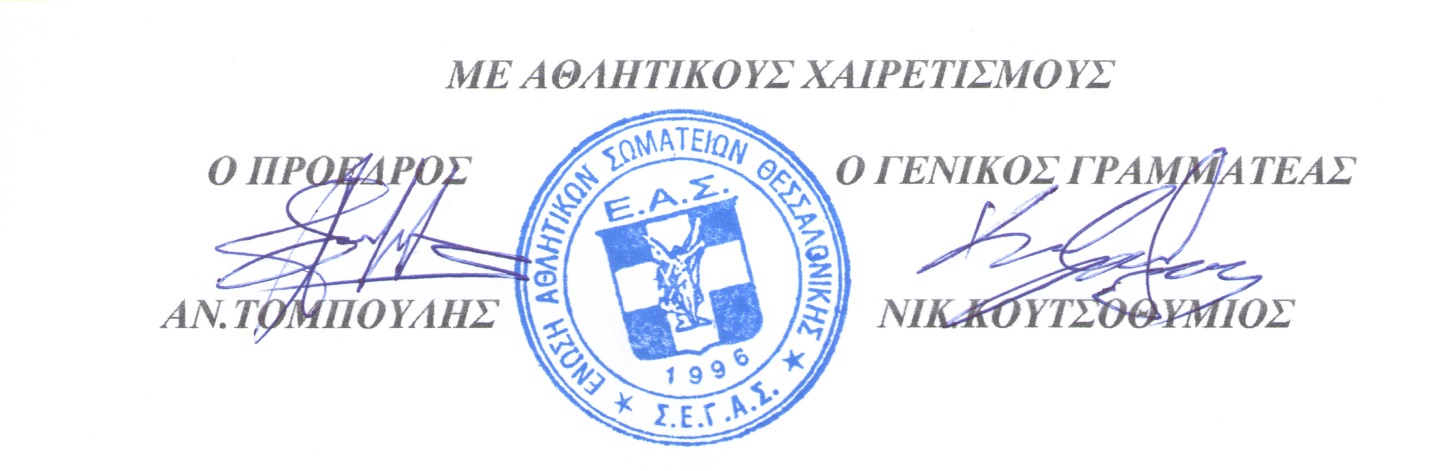 ΠΙΝΑΚΑΣ 2ΔΙΚΑΙΩΜΑ  ΣΥΜΜΕΤΟΧΗΣ ΑΝΑΛΟΓΑ ΜΕ  ΤΟ ΕΤΟΣ ΓΕΝΝΗΣΗΣΔΙΑΣΥΛΛΟΓΙΚΟΙ  ΑΓΩΝΕΣ  ΑΝΔΡΩΝ – ΓΥΝΑΙΚΩΝ  - 2021ΠΙΝΑΚΑΣ  3ΔΙΚΑΙΩΜΑ  ΣΥΜΜΕΤΟΧΗΣ   ΑΝΑΛΟΓΑ ΜΕ ΤΟ ΕΤΟΣ ΓΕΝΝΗΣΗΣΣΤΟ  ΠΑΝΕΛΛΗΝΙΟ  ΠΡΩΤΑΘΛΗΜΑ   Κ20  -   2021ΠΙΝΑΚΑΣ  4 ΔΙΚΑΙΩΜΑ ΣΥΜΜΕΤΟΧΗΣ    ΑΝΑΛΟΓΑ ΜΕ ΤΟ ΕΤΟΣ ΓΕΝΝΗΣΗΣΠΑΝΕΛΛΗΝΙΟ ΠΡΩΤΑΘΛΗΜΑ Κ23  - 2021ΠΙΝΑΚΑΣ 5ΔΙΚΑΙΩΜΑ  ΣΥΜΜΕΤΟΧΗΣ   ΑΝΑΛΟΓΑ ΜΕ ΤΟ ΕΤΟΣ ΓΕΝΝΗΣΗΣ          ΠΑΝΕΛΛΗΝΙΟ ΠΡΩΤΑΘΛΗΜΑ  ΑΝΔΡΩΝ – ΓΥΝΑΙΚΩΝ - 2021Πίνακας 6ΑΝΔΡΕΣ 2021Πίνακας 7                                 											                       ΓΥΝΑΙΚΕΣ  2021ΑΝΔΡΩΝ - ΓΥΝΑΙΚΩΝ1998 και μεγαλύτεροι-ρες Κ23 (Α/Γ)1999 - 2001 Κ20 (Α/Γ)2002 - 2003 Κ18 (Α/Γ)2004 – 2005► Κ18 (ΑΝΔΡΕΣ): 2004: 100μ. – 200μ. – 400μ. – 800μ. – 1.500μ. – * 5.000μ.  – 400μ. με  Εμπόδια – * 3.000μ με Φ.Ε. - 10.000μ. Βάδην - Ύψος – Επί Κοντώ – Μήκος – Τριπλούν – Ακόντιο - 4 Χ 100μ. – 4 Χ 400μ. 2005: 100μ. – 200μ. – 400μ. – 800μ. – 1.500μ. –- 10.000μ. Βάδην - Ύψος – Επί Κοντώ – Μήκος – Τριπλούν - 4 Χ 100μ. – 4 Χ 400μ. ► Κ18 (ΓΥΝΑΙΚΕΣ): 2004: 100μ. – 200μ. – 400μ. – 800μ. – 1.500μ. – * 5.000μ.  – 100μ. με Εμπόδια – 400μ. με  Εμπόδια – * 3.000μ με Φ.Ε. - 10.000μ. Βάδην - Ύψος – Επί Κοντώ – Μήκος – Τριπλούν – Σφαίρα – Δίσκος – Σφύρα - Ακόντιο – 4 Χ 100μ. – 4 Χ 400μ.2005: 100μ. – 200μ. – 400μ. – 800μ. – 1.500μ.– 400μ. με  Εμπόδια - Ύψος – Επί Κοντώ – Μήκος – Τριπλούν– Δίσκος - 4 Χ 100μ. – 4 Χ 400μ.ΚΑΤΗΓΟΡΙΑΣΦΑΙΡΑΔΙΣΚΟΣΑΚΟΝΤΙΟΣΦΥΡΑΑΝΔΡΩΝ800 grΓΥΝΑΙΚΩΝ600 grΑΝΔΡΩΝ1.651.701.751.801.841.881.911.941.961.98+2cm…ΓΥΝΑΙΚΩΝ1.401.451.501.541.581.611.641.66+2cm…+2cm…+2cm…ΑΝΔΡΩΝ3.403.603.803.904.004.104.204.304.404.504.55+5cm…ΓΥΝΑΙΚΩΝ2.803.003.203.403.503.603.703.803.904.004.05+5  ΔΡΟΜΟΙΑΛΜΑΤΑΡΙΨΕΙΣ15:2080 εμπ.κοριτσιώνΚ1615:30100 εμπ. Αγοριών Κ1615:45ΜΗΚΟΣ κοριτσιών Κ16 ΣΚΑΜΑ   Α΄ΣΦΑΙΡΟΒΟΛΙΑ Α -ΔΙΣΚΟΒΟΛΙΑ  Γ16:00100 ΕΜΠ ΓΜΗΚΟΣ αγοριών Κ16 ΣΚΑΜΑ   Β΄16:45110 ΕΜΠ ΑΜΗΚΟΣ Γ17.001500μ. ΑΥΨΟΣ ΑΔΙΣΚΟΒΟΛΙΑ Α - ΣΦΑΙΡΟΒΟΛΙΑ Γ17:151500 μ. Γ17:30100 μ. Α17:50100 μ. Γ18:10400 μ. ΑΣΦΑΙΡΟΒΟΛΙΑ αγοριών Κ1618.30400 μ. ΓΜΗΚΟΣ ΑΑΚΟΝΤΙΣΜΟΣ Γ18:453000 μ. Φ.εμπ. Α19:003000 μ. Φ.Εμπ. Γ19:204Χ100 ΑΣΦΑΙΡΟΒΟΛΙΑ κοριτσιών Κ1619:354Χ100 Γ19:4510000Μ ΒΑΔΗΝ Α - ΓΩΡΑΔΡΟΜΟΙΑΛΜΑΤΑΡΙΨΕΙΣ17:00ΕΠΙ ΚΟΝΤΩ Γ         ΥΨΟΣ κοριτσιών Κ16ΣΦΥΡΟΒΟΛΙΑ Γ-Α17:30400 εμπ. Α17:40400εμπ. ΓΑΚΟΝΤΙΣΜΟΣ  Α17:50800 Α18:00800 ΓΤΡΙΠΛΟΥΝ Α        ΥΨΟΣ αγοριών Κ1618:10200 ΑΕΠΙ ΚΟΝΤΩ Α18:30200 ΓΥΨΟΣ ΓΑΚΟΝΤΙΣΜΟΣ Αγοριών Κ1618:505.000  Α 19:105.000   ΓΤΡΙΠΛΟΥΝ Γ19:304Χ400 ΑAKONTΙΣΜΟΣ κοριτσιών Κ1619:504Χ400 Γ20:001200 Κοριτσιών Κ1620:101200 Αγοριών Κ16ΑΓΩΝΙΣΜΑΑΝΔΡΩΝΓΥΝΑΙΚΩΝ1002005  και μεγαλύτεροι2005  και μεγαλύτερες2002005  και μεγαλύτεροι2005  και μεγαλύτερες4002005  και μεγαλύτεροι2005  και μεγαλύτερες8002005  και μεγαλύτεροι2005  και μεγαλύτερες1.5002005  και μεγαλύτεροι2005  και μεγαλύτερες5.0002004  και μεγαλύτεροι2004  και μεγαλύτερες110 μ  Εμπ.2003  και μεγαλύτεροι100 μ. Εμπ.2004  και μεγαλύτερες400 μ. Εμπ.2004  και μεγαλύτεροι2005  και μεγαλύτερες3.000  Φ.Ε.2004  και μεγαλύτεροι2004  και μεγαλύτερες10.000 Βάδην2005  και μεγαλύτεροι2004  και μεγαλύτερεςΥΨΟΣ2005  και μεγαλύτεροι2005  και μεγαλύτερεςΕΠΙ ΚΟΝΤΩ2005  και μεγαλύτεροι2005  και μεγαλύτερεςΜΗΚΟΣ2005  και μεγαλύτεροι2005  και μεγαλύτερεςΤΡΙΠΛΟΥΝ2005  και μεγαλύτεροι2005  και μεγαλύτερεςΣΦΑΙΡΑ2003  και μεγαλύτεροι2004  και μεγαλύτερεςΔΙΣΚΟΣ2003  και μεγαλύτεροι2005  και μεγαλύτερεςΣΦΥΡΑ2003  και μεγαλύτεροι2004  και μεγαλύτερεςΑΚΟΝΤΙΟ2004  και μεγαλύτεροι2004  και μεγαλύτερες4 x 1002005  και μεγαλύτεροι2005  και μεγαλύτερες4 x 4002005  και μεγαλύτεροι2005  και μεγαλύτερεςΑΓΩΝΙΣΜΑΚ20 - ΑΝΔΡΩΝΚ20 - ΓΥΝΑΙΚΩΝ1002002 – 03 – 04 – 052002 – 03 – 04 – 052002002 – 03 – 04 – 052002 – 03 – 04 – 054002002 – 03 – 04 – 052002 – 03 – 04 – 058002002 – 03 – 04 – 052002 – 03 – 04 – 051.5002002 – 03 – 04 – 052002 – 03 – 04 – 053.0002002 – 03 – 04 – 052002 – 03 – 04 – 055.0002002 – 03 – 042002 – 03 – 04110 μ  Εμπ.2002 – 03 – 04 Εμπ.2002 – 03 – 04 Εμπ.2002 – 03 – 042002 – 03 – 04 – 053.000  Φ.Ε.2002 – 03 – 042002 – 03 – 0410.000  Βάδην2002 – 03 – 04 – 052002 – 03 – 04ΥΨΟΣ2002 – 03 – 04 – 052002 – 03 – 04 – 05ΚΟΝΤΩ2002 – 03 – 04 – 052002 – 03 – 04 – 05ΜΗΚΟΣ2002 – 03 – 04 – 052002 – 03 – 04 – 05ΤΡΙΠΛΟΥΝ2002 – 03 – 04 – 052002 – 03 – 04 – 05ΣΦΑΙΡΑ2002 – 03 – 042002 – 03 – 04ΔΙΣΚΟΣ2002 – 03 – 042002 – 03 – 04 – 05ΣΦΥΡΑ2002 – 03 – 042002 – 03 – 04ΑΚΟΝΤΙΟ2002 – 03 – 042002 – 03 – 04ΔΕΚΑΘΛΟ 2002 – 03 – 04ΕΠΤΑΘΛΟ 2002 – 03 – 044 Χ 1002002 – 03 – 04 – 052002 – 03 – 04 – 054 Χ 4002002 – 03 – 04 – 052002 – 03 – 04 – 05ΑΓΩΝΙΣΜΑΚ23 ΑΝΔΡΩΝΚ23 ΓΥΝΑΙΚΩΝ1001999 - 2004 1999 - 2004 2001999 - 2004 1999 - 2004 4001999 - 2004 1999 - 2004 8001999 - 2004 1999 - 2004 1.5001999 - 2004 1999 - 2004 5.0001999 - 20031999 - 200310.0001999 - 20021999 - 2001110 μ  Εμπ.1999 - 2003100 μ. Εμπ.1999 - 2003400 μ. Εμπ.1999 - 20031999 - 20043.000  Φ.Ε.1999 - 20031999 - 200320.000 ΒΑΔΗΝ1999 - 20021999 - 2002ΥΨΟΣ1999 - 2004 1999 - 2004 ΚΟΝΤΩ1999 - 2004 1999 - 2004 ΜΗΚΟΣ1999 - 2004 1999 - 2004 ΤΡΙΠΛΟΥΝ1999 - 2004 1999 - 2004 ΣΦΑΙΡΑ1999 - 2003 1999 - 2003 ΔΙΣΚΟΣ1999 - 20031999 - 2004 ΣΦΥΡΑ1999 - 20031999 - 2003 ΑΚΟΝΤΙΟ1999 - 20031999 - 2003 4 Χ 1001999 - 2004 1999 - 2004 4 Χ 4001999 - 2004 1999 - 2004 Δέκαθλο / Έπταθλο1999 - 2003 1999 - 2003 ΑΓΩΝΙΣΜΑΑΝΔΡΕΣΓΥΝΑΙΚΕΣ1002003  και μεγαλύτεροι2003  και μεγαλύτερες2002003  και μεγαλύτεροι2003  και μεγαλύτερες4002003  και μεγαλύτεροι2003  και μεγαλύτερες8002003  και μεγαλύτεροι2003  και μεγαλύτερες1.5002003  και μεγαλύτεροι2003  και μεγαλύτερες 5.0002003  και μεγαλύτεροι2003  και μεγαλύτερες10.0002001  και μεγαλύτεροι2001  και μεγαλύτερες110 μ  Εμπ.2003  και μεγαλύτεροι100 μ. Εμπ.2003  και μεγαλύτερες400 μ. Εμπ.2003  και μεγαλύτεροι2003  και μεγαλύτερες3.000  Φ.Ε.2003  και μεγαλύτεροι2003  και μεγαλύτερες20.000 ΒΑΔΗΝ2002  και μεγαλύτεροι2002  και μεγαλύτερεςΥΨΟΣ2003  και μεγαλύτεροι2003  και μεγαλύτερεςΚΟΝΤΩ2003  και μεγαλύτεροι2003  και μεγαλύτερεςΜΗΚΟΣ2003  και μεγαλύτεροι2003  και μεγαλύτερεςΤΡΙΠΛΟΥΝ2003  και μεγαλύτεροι2003  και μεγαλύτερεςΣΦΑΙΡΑ2003  και μεγαλύτεροι2003  και μεγαλύτερεςΔΙΣΚΟΣ2003  και μεγαλύτεροι2003  και μεγαλύτερεςΣΦΥΡΑ2003  και μεγαλύτεροι2003  και μεγαλύτερεςΑΚΟΝΤΙΟ2003  και μεγαλύτεροι2003  και μεγαλύτερεςΔΕΚΑΘΛΟ 2003  και μεγαλύτεροιΕΠΤΑΘΛΟ 2003  και μεγαλύτερες4 Χ 1002003  και μεγαλύτεροι2003  και μεγαλύτερες4 Χ 4002003  και μεγαλύτεροι2003  και μεγαλύτερεςΟΡΙΑ                                                 ΒΑΘΜΟΛΟΓΗΣΗΣ ΔΙΑΣΥΛΛΟΓΙΚΩΝ ΑΓΩΝΩΝΟΡΙΑ                                                 ΒΑΘΜΟΛΟΓΗΣΗΣ ΔΙΑΣΥΛΛΟΓΙΚΩΝ ΑΓΩΝΩΝΟΡΙΑ                                                 ΒΑΘΜΟΛΟΓΗΣΗΣ ΔΙΑΣΥΛΛΟΓΙΚΩΝ ΑΓΩΝΩΝΟΡΙΑ                                                 ΒΑΘΜΟΛΟΓΗΣΗΣ ΔΙΑΣΥΛΛΟΓΙΚΩΝ ΑΓΩΝΩΝΑΓΩΝΙΣΜΑΕΛΑΣΤ. ΤΑΠ.        ΚΑΙ                   ΗΛΕΚΤΡ.  ΧΡΟΝ.ΕΛΑΣΤ. ΤΑΠ.        ΚΑΙ                   ΗΛΕΚΤΡ.  ΧΡΟΝ.ΕΛΑΣΤ.  ΤΑΠ.                         ΚΑΙ                              ΧΡΟΝ. ΧΕΙΡΟΣΕΛΑΣΤ.  ΤΑΠ.                         ΚΑΙ                              ΧΡΟΝ. ΧΕΙΡΟΣ10011΄΄8411΄΄8411΄΄611΄΄620024΄΄2424΄΄2424΄΄024΄΄040054΄΄2454΄΄2454΄΄154΄΄18002΄06΄΄142΄06΄΄142΄06΄΄02΄06΄΄01.5004΄23΄΄144΄23΄΄144΄23΄΄04΄23΄΄0* 5.00017΄00΄΄1417΄00΄΄1417΄00΄΄017΄00΄΄03.000  Φ.Ε.10'50''1410'50''1410'50''010'50''0110  ΕΜΠ17΄΄2417΄΄2417΄΄017΄΄0400  ΕΜΠ 1΄02"74 1΄02"74 1΄02"6 1΄02"6ΥΨΟΣ1.801.801.801.80ΚΟΝΤΩ 3.60 3.60 3.60 3.60ΜΗΚΟΣ 6.106.106.106.10ΤΡΙΠΛΟΥΝ12.8012.8012.8012.80ΣΦΑΙΡΑ11.5011.5011.5011.50ΔΙΣΚΟΣ35.0035.0035.0035.00ΑΚΟΝΤΙΟ44.0044.0044.0044.00ΣΦΥΡΑ42.0042.0042.0042.0010.000  Β.10.000  Β.54΄00΄΄1454΄00΄΄1454΄00΄΄04Χ1004Χ10046΄΄4446΄΄4446΄΄34Χ4004Χ4003΄42"143΄42"143΄42"0ΟΡΙΑ                                                 ΒΑΘΜΟΛΟΓΗΣΗΣ ΔΙΑΣΥΛΛΟΓΙΚΩΝ ΑΓΩΝΩΝΟΡΙΑ                                                 ΒΑΘΜΟΛΟΓΗΣΗΣ ΔΙΑΣΥΛΛΟΓΙΚΩΝ ΑΓΩΝΩΝΟΡΙΑ                                                 ΒΑΘΜΟΛΟΓΗΣΗΣ ΔΙΑΣΥΛΛΟΓΙΚΩΝ ΑΓΩΝΩΝΟΡΙΑ                                                 ΒΑΘΜΟΛΟΓΗΣΗΣ ΔΙΑΣΥΛΛΟΓΙΚΩΝ ΑΓΩΝΩΝΑΓΩΝΙΣΜΑΕΛΑΣΤ. ΤΑΠ.        ΚΑΙ                   ΗΛΕΚΤΡ.  ΧΡΟΝ.ΕΛΑΣΤ. ΤΑΠ.        ΚΑΙ                   ΗΛΕΚΤΡ.  ΧΡΟΝ.ΕΛΑΣΤ.  ΤΑΠ.                         ΚΑΙ                              ΧΡΟΝ. ΧΕΙΡΟΣΕΛΑΣΤ.  ΤΑΠ.                         ΚΑΙ                              ΧΡΟΝ. ΧΕΙΡΟΣ10013΄΄7413΄΄7413΄΄513΄΄520028΄΄5428΄΄5428΄΄328΄΄34001΄05''041΄05''041΄04΄΄91΄04΄΄9800m2΄32΄΄142΄32΄΄142΄32΄΄02΄32΄΄01.5005΄27΄΄14  5΄27΄΄14  5΄27΄΄05΄27΄΄05.000 21΄15"14 21΄15"1421΄15"021΄15"03.000 Φ.Ε.13΄50΄΄1413΄50΄΄1413΄50΄΄013΄50΄΄0100  ΕΜΠ18΄΄1418΄΄1417΄΄917΄΄9400  ΕΜΠ1΄12"64 1΄12"64 1΄12"51΄12"5ΥΨΟΣ1.501.501.501.50ΚΟΝΤΩ2.8 02.8 02.8 02.8 0ΜΗΚΟΣ 5.005.005.005.00ΤΡΙΠΛΟΥΝ10.4010.4010.4010.40ΣΦΑΙΡΑ9.609.609.609.60ΔΙΣΚΟΣ32.0032.0032.0032.00ΑΚΟΝΤΙΟ33.0033.0033.0033.00ΣΦΥΡΑ35.0035.0035.0035.0010.000  Β.10.000  Β.1:00΄30"141:00΄30"14 1:00' 30"04Χ1004Χ10054΄΄4454΄΄4454΄΄34Χ4004Χ400 4΄24"14 4΄24"144΄24΄΄0